Georeferencing for Research Use Follow-Up Survey Rev
February 14th 2017, 1:02 pm EST
Please indicate whether your use of the resources listed below has increased, decreased, or stayed the same since the GRU workshop.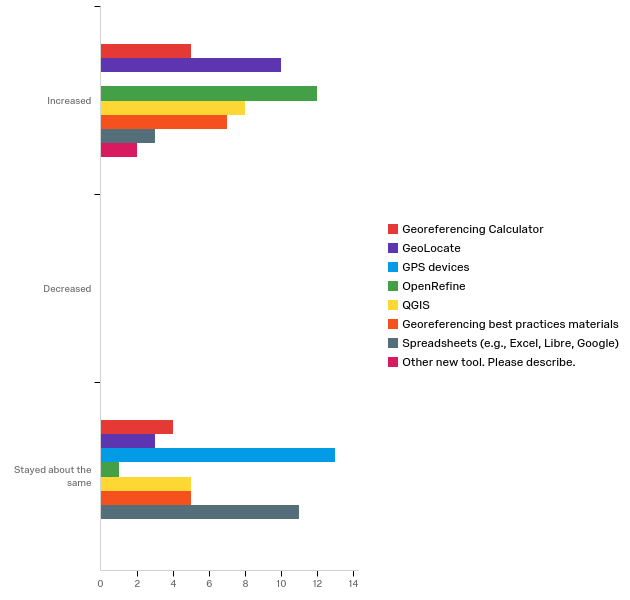 Other new tool. Please describe.Looking toward the future, do you anticipate that your use of each resource will increase, decrease, or stay the same?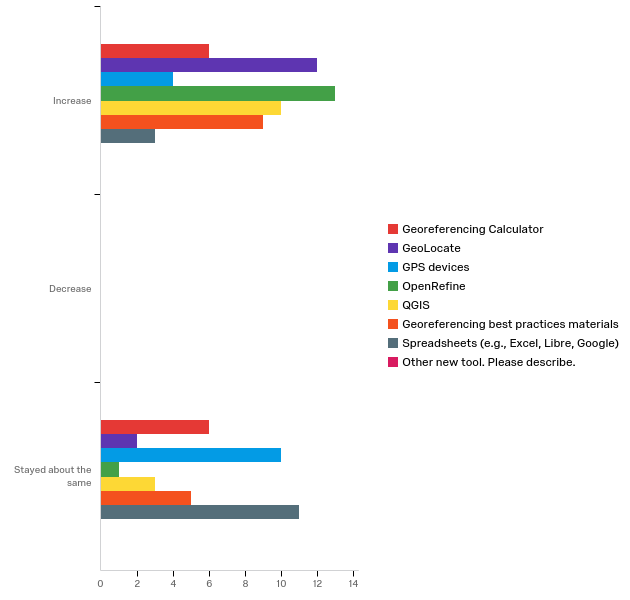 If you would like to explain your ratings, please do so in the space below.If you teach, how do you plan to incorporate what you learned into your courses?Please rate your expertise with GEOLocate prior to the workshop.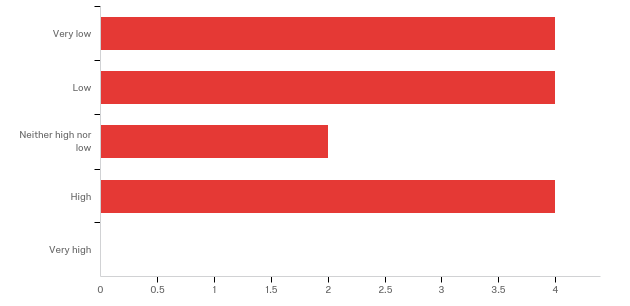 How does your confidence using GEOLocate now compare to that prior to the workshop?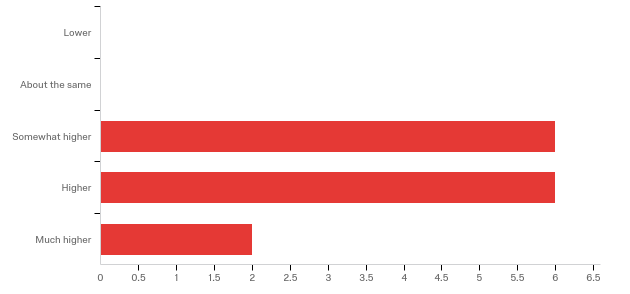 How do you use GEOLocate? Please check all that apply.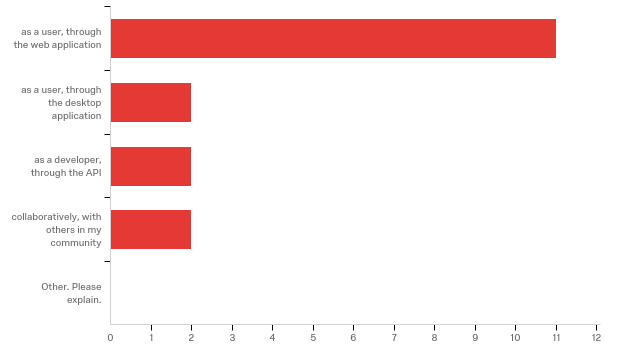 Please rate your expertise with QGIS prior to the workshop.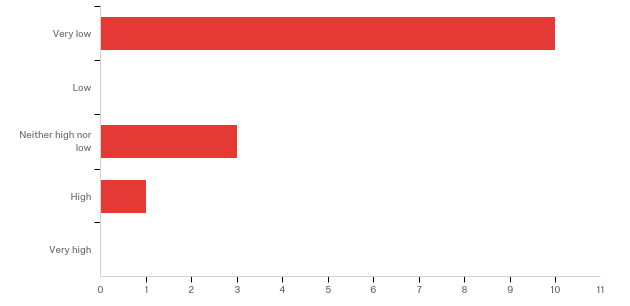 How does your confidence using QGIS now compare to that prior to the workshop?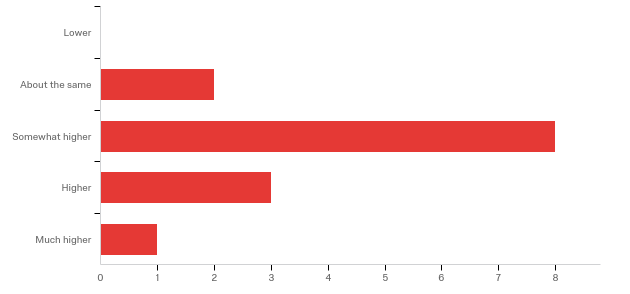 How do you use QGIS? Please check all that apply.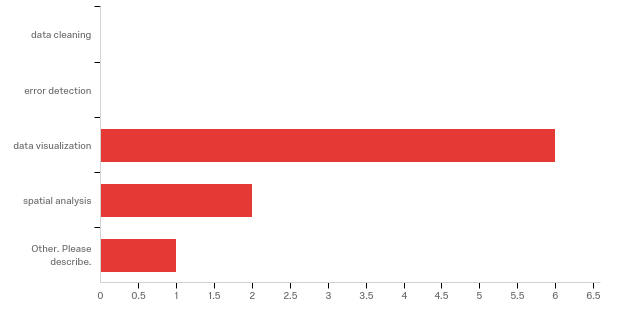 Other. Please describe.Please rate your expertise with OpenRefine prior to the workshop.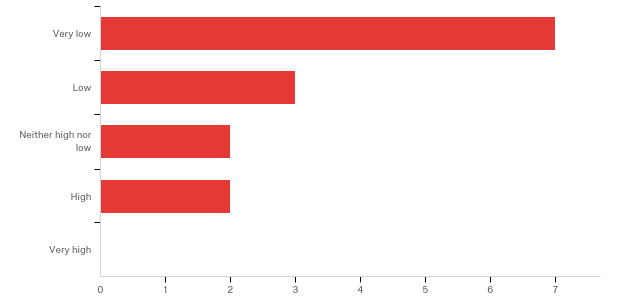 How does your confidence using OpenRefine now compare to that prior to the workshop?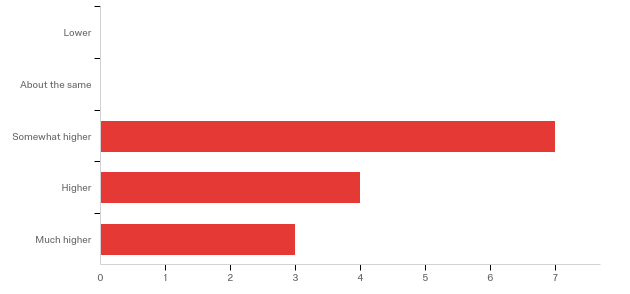 How do you use OpenRefine? Please check all that apply.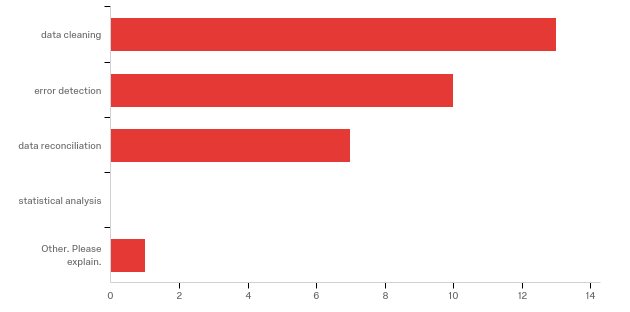 Other. Please explain.Further training in the advanced features of the following programs would be beneficial to my research. Please check all that apply.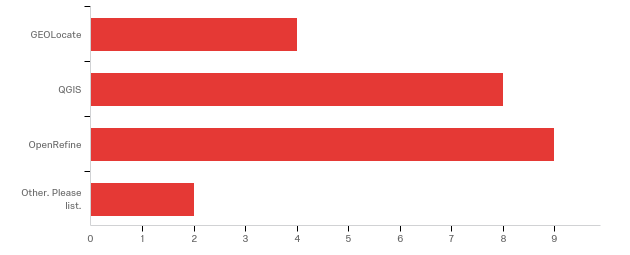 Other. Please list.We are interested in knowing whether you have made any colleagues aware of the materials used in the workshop.  Please estimate the number of colleagues you have pointed toward the workshop materials.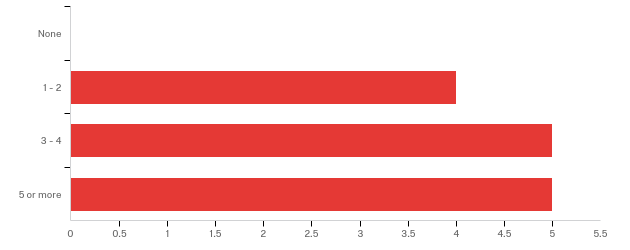 Please indicate the ways you have shared your knowledge of the various georeferencing tools since the workshop.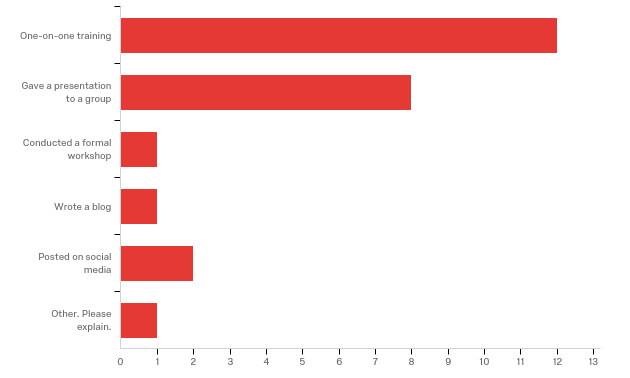 Other. Please explain.With whom have you shared the knowledge you gained at the workshop? Please check all that apply.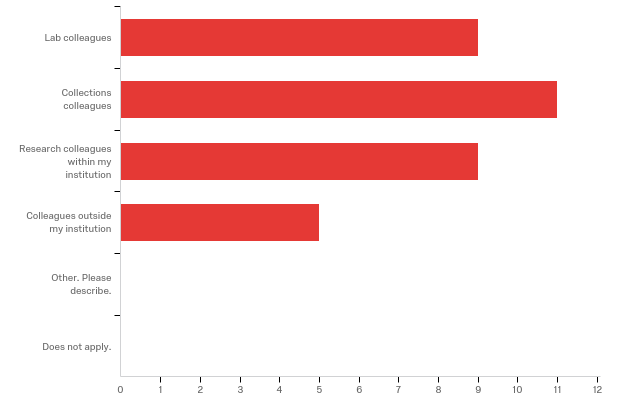 Briefly describe the content and the audience involved in the above (e.g., I trained an undergrad volunteer on OpenRefine.)Q22 - If you have any additional comment or feedback, please share below.If you have any questions or comments, please share below.#QuestionIncreasedDecreasedStayed about the sameTotal4Georeferencing Calculator55.56%50.00%044.44%495GeoLocate76.92%100.00%023.08%3136GPS devices0.00%00.00%0100.00%13137OpenRefine92.31%120.00%07.69%1138QGIS61.54%80.00%038.46%51310Georeferencing best practices materials58.33%70.00%041.67%51211Spreadsheets (e.g., Excel, Libre, Google)21.43%30.00%078.57%11149Other new tool. Please describe.100.00%20.00%00.00%02Other new tool. Please describe.GeoODKCollectR code for GeoLocate#QuestionIncreaseDecreaseStayed about the sameTotal4Georeferencing Calculator50.00%60.00%050.00%6125GeoLocate85.71%120.00%014.29%2146GPS devices28.57%40.00%071.43%10147OpenRefine92.86%130.00%07.14%1148QGIS76.92%100.00%023.08%31310Georeferencing best practices materials64.29%90.00%035.71%51411Spreadsheets (e.g., Excel, Libre, Google)21.43%30.00%078.57%11149Other new tool. Please describe.0.00%00.00%00.00%00I hope to incorporate these resources, particularly GeoLocate, once I reach that stage of my research.We tend to use Google Maps for quick visualisation of data exported from our MyPestGuide Reporter app, we use Surfer for journal publications. We are locked in to in-house GIS software for high level work so probably can't work with QGIS.I have already been using some of the tools presented at the workshop, but I intend to use some more frequently, especially to refine and prepare our data for our TCN to serve to iDigBio. Learning some tools to help with data quality up front and at data entry for research use in the future was a big help. Thank you!I hope to hold a short hands on georeferencing workshop locally.I have already presented a formal workshop and seminar for students at the uprrp zoology museum, to teach them about idigbio, darwin core, and database workflow etc... They are all working now on databasing and/or digitizing our collections, and teaching new students themselves!I do not teach, but i have trained several of my interns in the use of Open Refine.N/A#Answer%Count1Very low28.57%42Low28.57%43Neither high nor low14.29%24High28.57%45Very high0.00%0Total100%14#Answer%Count1Lower0.00%02About the same0.00%03Somewhat higher42.86%64Higher42.86%65Much higher14.29%2Total100%14#Answer%Count4as a user, through the web application91.67%115as a user, through the desktop application16.67%26as a developer, through the API16.67%27collaboratively, with others in my community16.67%28Other. Please explain.0.00%0Total100%12#Answer%Count1Very low71.43%102Low0.00%03Neither high nor low21.43%34High7.14%15Very high0.00%0Total100%14#Answer%Count1Lower0.00%02About the same14.29%23Somewhat higher57.14%84Higher21.43%35Much higher7.14%1Total100%14#Answer%Count4data cleaning0.00%05error detection0.00%06data visualization75.00%67spatial analysis25.00%28Other. Please describe.12.50%1Total100%8Other. Please describe.spatial analysis#Answer%Count1Very low50.00%72Low21.43%33Neither high nor low14.29%24High14.29%25Very high0.00%0Total100%14#Answer%Count1Lower0.00%02About the same0.00%03Somewhat higher50.00%74Higher28.57%45Much higher21.43%3Total100%14#Answer%Count4data cleaning92.86%135error detection71.43%106data reconciliation50.00%77statistical analysis0.00%03Other. Please explain.7.14%1Total100%14Other. Please explain.I do not use it#Answer%Count4GEOLocate33.33%45QGIS66.67%86OpenRefine75.00%97Other. Please list.16.67%2Total100%12Other. Please list.GIS in R / PythonInselect#Answer%Count1None0.00%021 - 228.57%433 - 435.71%545 or more35.71%5Total100%14#Answer%Count2One-on-one training92.31%124Gave a presentation to a group61.54%85Conducted a formal workshop7.69%16Wrote a blog7.69%17Posted on social media15.38%28Other. Please explain.7.69%1Total100%13Other. Please explain.Discussed highlights of data cleaning, quality, and consistency with others in our TCN#Answer%Count4Lab colleagues64.29%95Collections colleagues78.57%116Research colleagues within my institution64.29%97Colleagues outside my institution35.71%58Other. Please describe.0.00%03Does not apply.0.00%0Total100%14I showed our project manager and two collections managers how to use GeoLocate and helped them with some OpenRefine questions.I showed my colleagues how to use these tools in their workflow for simple tasks of data prep and visualizing.Trained several undergraduate interns in Open Refine, introduced the program to my collections colleagues and several colleagues outside the collections.I trained collection managers within the NC Museum of Natural Sciences on using OpenRefine to clean data. I additionally trained undergrads on OpenRefine to clean up their research data.I showed Graduate students the georeferencing materials and GeolocateI demonstrated OpenRefine to lab and GIS colleagues as well as discussed with other colleagues at a national (NBIGEG) workshop.I've trained undergrad and graduate volunteers and employees on OpenRefine and GeoLocate.I trained department/collections staff in OpenRefine.I trained undergrad and graduate students working in the labs, and discussed the thematics of the workshop with our database staff and the researchers.I have worked with and helped train several students in using GeoLocate to georeference our locality data